Prot. N. 0007120   IV.1                                                                                                      Amantea, 15/12/2023.Ai docenti;Agli Esercenti la responsabilità genitoriale;Agli alunni delle classi terze e quarte individuati;Al sito Web;In atti.OGGETTO: Circolare attivazione corsi di recupero. I Quadrimestre. Classi Terze e Quarte. A.s. 2023/2024.La Dirigente ScolasticaVisto il PTOF d’Istituto;Considerata le delibera del Collegio dei Docenti;Vista la comunicazione “Attivazione corsi di recupero as 2023 2024” prot. n.   0006355   IV.1                                                                                                       del 13/11/2023.    Tenuto contro degli alunni individuati dai Consigli di classe per l’effettuazione di corsi di recupero,Tenuto conto delle disponibilità pervenute dei docenti per tenere i corsi di recupero,COMUNICAChe si attiveranno per n° 8 ore di lezione i seguenti corsi di recupero destinati agli alunni    frequentanti le classi terze e quarte dell’Istituto:Italiano (1 corso): Prof. Vogliotti Ivana.Matematica (1 corso): Prof. Ciardullo Michele.Matematica (1 corso): Prof. Giancola Tito.Fisica (1 corso – Liceo). Prof. Ciambrone Masino.Matematica (1 corso – Liceo). Prof.ssa Marrapodi Maria.Chimica Analitica/Organica (1 corso). Prof.ssa Cafforio Maria.Microbiologia/Igiene (1 corso). Prof.ssa Cordoano Sara. Inglese (1 corso). Prof.ssa Alfano Adriana.I corsi saranno frequentati da un minimo di 5 ed un massimo di 15 alunni e si svolgeranno in modalità on line. Lo stesso sarà effettuato per classi parallele e/o verticalizzate.Sarà cura del docente risultante destinatario di nomina, effettuata sulla base della graduatoria d’Istituto, predisporre la classe virtuale ed avvisare gli studenti (gli elenchi degli alunni sono disponibili in vice Presidenza).I corsi dovranno svolgersi in orario extracurriculare pomeridiano per max due ore giornaliere e per n° 4 settimane. Gli stessi dovranno concludersi entro il mese di gennaio 2024.Si ricorda a tutti i soggetti coinvolti che queste attività rappresentano un momento importante e qualificato dell’Offerta Formativa dell’Istituto in quanto testimonianza viva della cura che il Collegio Docenti dedica all’inclusione ed alla promozione del successo formativo di tutti i propri alunni: si richiede pertanto, che le attività in oggetto vengano attentamente preparate, ben progettate  sul piano metodologico e non siano una semplice riproposizione delle attività curricolari, secondo la     logica del mero “rinforzo”; si ritiene, infatti, che il docente incaricato del recupero e del supporto didattico abbia la possibilità di predisporre ed attuare strategie diverse e metodologie innovative per            aiutare gli alunni in difficoltà a pervenire al successo formativo.Sarò cura dei coordinatori di classe avviare azioni atte a favorire la partecipazione degli alunni individuati.Si ricorda agli Esercenti la responsabilità genitoriale che l’attivazione di tali corsi rappresenta una elevata opportunità formativa e la loro rigorosa frequenza il presupposto di un possibile successo scolastico. Gli stessi assumono ancor maggiore valore nella fase storica che stiamo fronteggiando.Si ricorda che il docente che svolgerà i corsi avrà cura di registrare le attività svolte e di predisporre un’approfondita relazione finale sui risultati conseguiti da ciascun alunno.Tale relazione dovrà essere consegnata nei consigli di classe degli alunni coinvolti affinché la stessa possa essere valutata in sede di valutazione intermedia e finale degli studenti coinvolti negli      interventi.Il calendario di attivazione dei corsi dovrà essere concordato con lo staff di presidenza e verrà successivamente divulgato.I docenti destinatari di nomina avranno cura di informare la Presidenza qualora i corsi non vengano frequentati dal numero minimo di studenti ammessi. In tale ipotesi, considerati gli oneri a carico dell’Amministrazione, come di consueto i corsi saranno sospesi.Si ringrazia per la fattiva collaborazione.La Dirigente Scolastica ,                        Prof.ssa Angela De Carlo(Firma autografa sostituita a mezzo stampa ai sensi dell’art. 3 comma 2 D.lgs n° 39/93)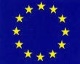 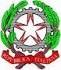 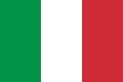 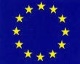 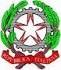 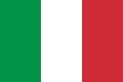 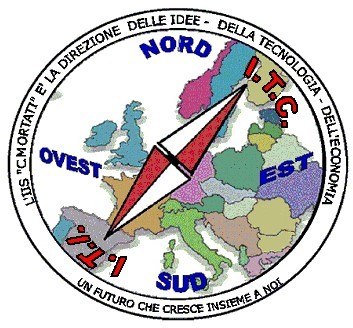 MIUR USR CALABRIADistretto Scolastico n. 17 di Amantea (CS) ISTITUTO    DI ISTRUZIONE SUPERIORELicei : Scientifico – Scienze Umane – Scienze Applicate Istituto Professionale: OdontotecnicoIstituto Tecnico: Chimica, M. e.B. – Amm.Fin.Marketing – Elettr – Naut.-Mecc.Via S.Antonio – Loc. S.Procopio - 87032  AMANTEA (CS)🕿 Centralino  0982/ 41969 – Sito:www.iispoloamantea.edu.itE-mail: CSIS014008@istruzione.it Posta. Cert.: CSIS014008@pec.istruzione.itCodice Fiscale 86002100781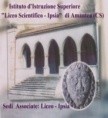 